FHU Lider M. DawidUl. Oliwkowa 187-162 KrobiaNIP 8791207189www.lider-cosmetic.pl                            Karta katalogowa produktuOdświeżacz powietrza „Poezja” 300 ml. – różne zapachyOdświeżacz z nowoczesną formułą, która nadaje przyjemny zapach i na długo odświeża powietrze w pomieszczeniuPojemność : 300 ml.                        Lista składników : AQUA (CAS NO 7732-18-5) BUTANE ( CAS NO106-97-8) PROPANE ( CAS NO 74-98-6)                                  ISOBUTANE (CAS NO 75-28-5) PARFUM, ISOPROPYL  ALCOHOL (CAS NO: 67-63-0)                                  SORBITAN OLEATE (CAS NO: 1338-43-8) METHYLISOTHIAZOLINONE (CAS NO:2682-20-4),                                  METHYLCHLOROISOTHIAZOLINONE (COS NO:26172-55-4)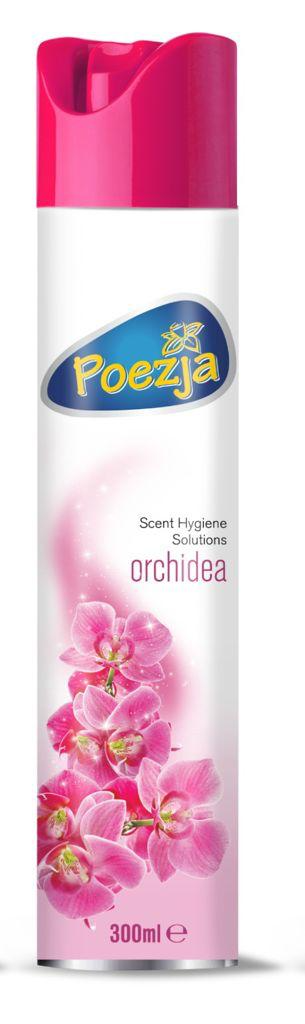                                                Przykładowe opakowanie                                                                          Termin ważności – 3 lata od daty produkcji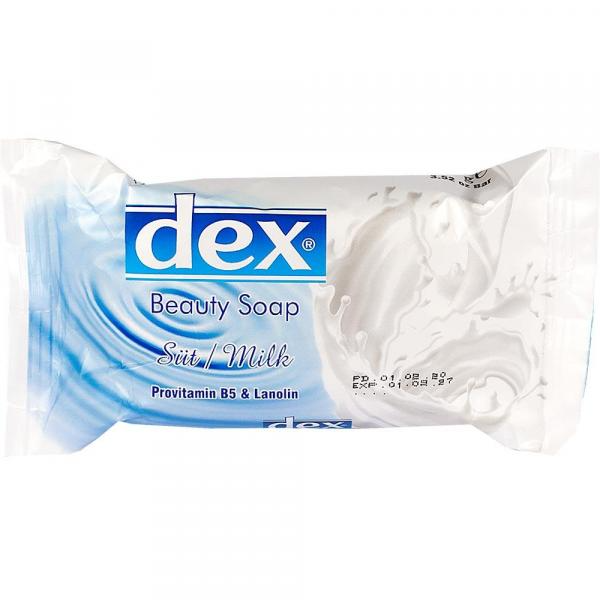 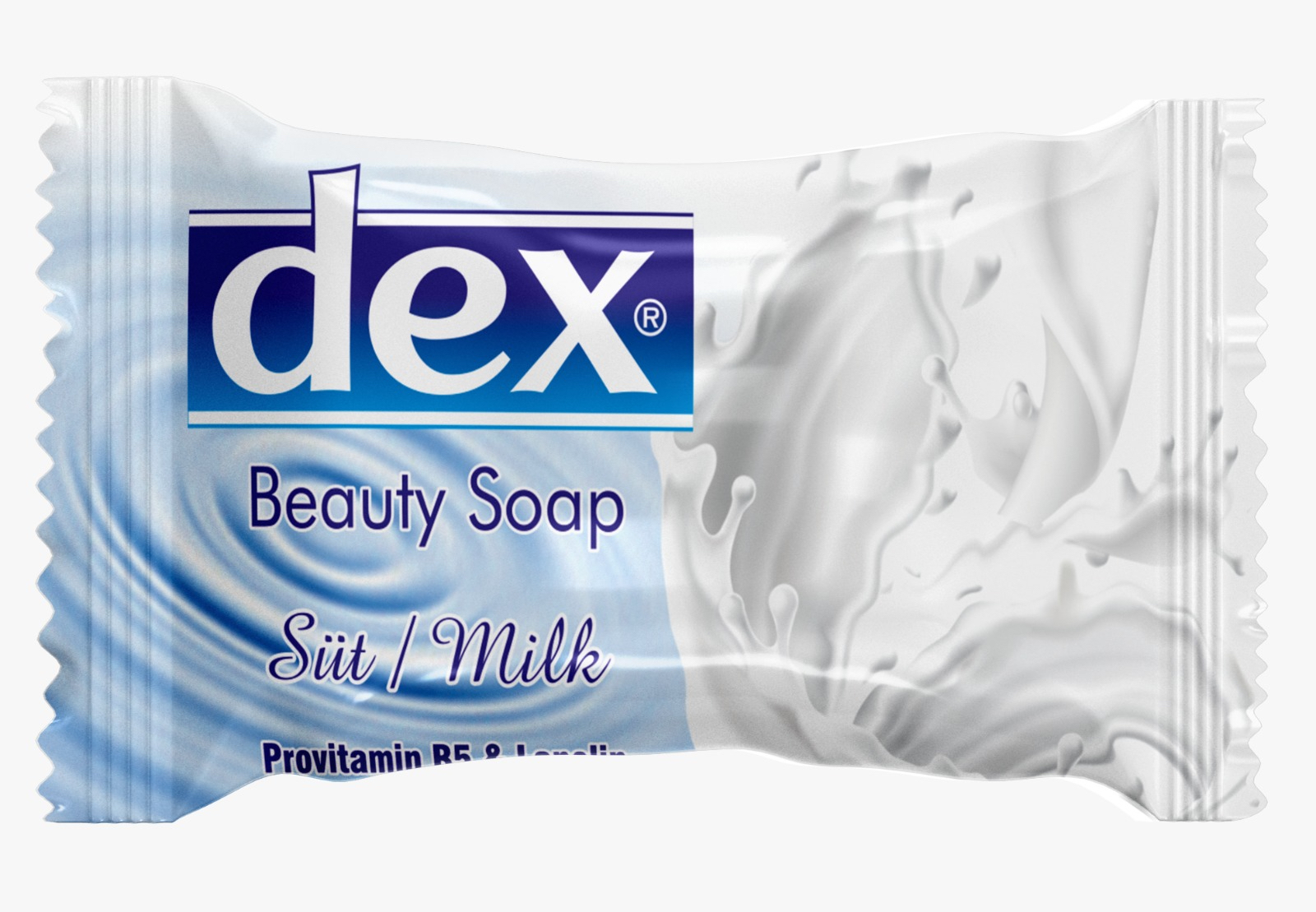                    Podstawowe parametry produktuCechaCertyfikaty                   Jednostki logistyczneKOD CN               33074900Kod kreskowyRóżneNazwa produktuOdświeżacz powietrza „Poezja” 300 ml.KategoriaOdświeżacze powietrza KlasaUN 1950 Aerosole 2.1MarkaPOEZJAProduktOdświeżacz powietrza TypSpray pod ciśniemiemW ofercie od2018-98Karta charakterystykiSDSJednostka 124 sztukiJednostka 21920 sztuk